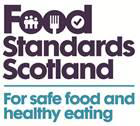 Food Standards Scotland (FSS)Public Consultation www.foodstandards.gov.scotIntroduction of Food Standards Compliance Notice and Food Law Fixed Penalty NoticeAnnex D: List of Interested PartiesAldiAllergy UKAmazonAnaphylaxis UKAsdaAssociation of Convenience Stores (ACS)Association of Scottish Shellfish Growers (ASSG)British Food Importers Association (BFIA)British Frozen Food Federation (BFFF)British Meat Producer's Association (BMPA)British PoultryBritish Retail Consortium (BRC)British Soft Drinks Association (BSDA)Chilled Food Association (CFA)Coeliac UKCold Chain FederationCo-opCo-operative Group (CWS) LtdCOSLA (Convention of Scottish Local Authorities)CostcoDairy UKDiageoeBayFarmfoodsFederation of Small BusinessesFederation of Wholesale DistributorsFresh Produce ConsortiumFSA CommsGreggs ScotlandHighlands and Islands Enterprise (HIE) IcelandInstitute of HospitalityInternational Meat Trade AssociationJ G Ross (Bakers) LtdLidlMakroMarks and SpencerMorrisonsNational Farmers Union Scotland (NFUS)Quality Meat Scotland (QMS)REHISSainsbury'sScotch Whisky Association (SWA) Scotland Food and DrinkScottish Association of Meat Wholesalers (SAMW)Scottish BakersScottish Beef Association Scottish Egg Producers Retailers AssociationScottish Enterprise Scottish Federation of Meat Traders AssociationScottish Food & Drink Federation (SFDF)Scottish Food GuideScottish Gamekeepers AssociationScottish Grocers FederationScottish Island Abbatoirs AssociationScottish Organic Producers Association Scottish Pig ProducersScottish Quality Wild VenisonScottish Retail Consortium (SRC)Scottish Salmon Producers Association Scottish Seafood AssociationScottish Seaweed Industry Association (SSIA)Scottish Venison PartnershipScottish Wholesale AssociationSeafishSeafood Scotland SFELCSociety of Chief OfficersSOLACE SparSpecialist Cheesemakers Association (SCA)TescoThe Federation of BakersUK Food and Drink Exporters AssociationUK HospitalityWaitrose & PartnersWhich?Wine and Spirit Trade Association